Pervious Concrete Quality Control-Quality Assurance Plan
(Found in Handbook for Pervious Concrete in Greater Kansas City, Chapter 5)Hold Pre-Bid MeetingEmphasize everything should be performed in accordance to the specification. Have a copy of the spec at the meeting and someone who understands and knows the content present.Qualify BiddersReady Mix Certified? Past experience? Projects?Contractor Certified? Past experience? Projects?Field Testing Personnel Certified? Know and understand the ASTM tests for Pervious Concrete?Hold Pre-Construction ConferenceUse the Pre-Con Checklist as a starting placeBuild Mock up in accordance with the specificationSame mix design and same contractor team placing as on placement dayTest for Density-Unit Weight, ASTM C1688Test for Hardened Density, 3 cores, ASTM C1754Test for Infiltration, ASTM C1701Does the data meet expectations?  How does the slab look?  Placement DayTest every truck for density-unit weight, ASTM C 1688.  Within the parameters +3 lbs of the unit weight from accepted test slab?CuringSpray cure within 5-10 minutes behind the screed, then cover with poly immediatelyWhen using an internal curing choice an alternate curing compound conforming to ASTM C309 may be used instead of soy bean oil. Soy bean oil made for curing pervious has been extremely successful, as well as new internal curing options (SAP & lightweight aggregate).Post Curing PeriodASTM C1754, 3 cores for every 5, 000 sf (hardened density must be within +5% of the accepted hardened density from the mock up)ASTM C1701, 3 infiltration tests for every 5,000 sf. This is not a pass/fail test.  It’s a subjective test, but history has shown us in KC to look for somewhere between 250 to 750 in/hr.ASTM Tests Specifically for Pervious Concrete (as of June 2017):ASTM C1688 Standard Test Method for Density & Void Content of Freshly Mixed Pervious ConcreteASTM C 1701 Standard Test Method for Infiltration Rate of In Place Pervious ConcreteASTM C 1754 Standard Test Method for Density & Void Content of Hardened Pervious ConcreteASTM C 1747 Standard Test Method for Determining the Potential Surface Durability of Pervious ConcreteNote there is NO test method for flexural or compressive strength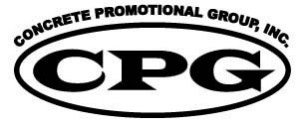 